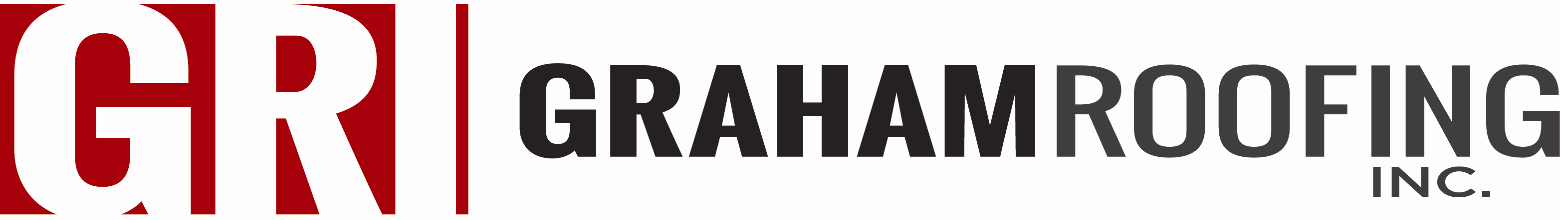 ALABAMA             MISSISSIPPI       TENNESSEE                            Tuscaloosa                  West Point            Tupelo                 Jackson	                (205) 366-9495                         680 West Tibbee Road           136 Bauhaus Drive                 (731) 427-1247                       FAX (662) 492-9591                     West Point, MS   39773          Saltillo, MS  38866              FAX (662) 869-7800           	                                                                        (662) 492-9555                    (662) 869-0012                                                                                            FAX (662) 492-9591            FAX (662) 869-7800                www.grahamroofing.comAPPLICATION FOR EMPLOYMENTDate				Name															Last					First					MiddleAddress															Number & Street				City				State		     	ZipDo you have a valid driver’s license? ____Yes ____No	Do you have a commercial driver’s license (A or B)?							If so, what class?_______Position Applying For								 Full Time	Part Time	Phone Number (s)					 Email Address ______________________________________Date Available			 Salary Desired		Are you over 18 years old?	____Yes ____No				Are you over 21 years old?	____Yes ____No(Must be 18 to work)					(Must be 21 to drive a company vehicle)Are you legally eligible for employment in the United States? ____Yes ____No	(If offered employment, you will be required to provide documentation to verify eligibility.)Have you ever been employed by Graham Roofing in the past?  ____Yes ____No	If so, please state facility name and location and dates of employment							EDUCATION:  Please indicate education or training which you believe qualifies you for the position you are seeking.High School: No. of Years Completed (circle one)     1     2     3     4Diploma: ____Yes ____No		G.E.D. ____Yes ____NoCollege and/or Vocational School:Number of Years Completed (circle one)     1     2     3     4	School(s)				  City/State							Major				  Degree(s) Earned					Other Training or Degrees:	School(s)				  City/State							Course				  Degree or Certificate Earned				SKILLS:  Do you have any roofing experience?    ____Yes ____No  	If so, what type of roofing experience and how long:List skills, equipment, technical materials and software you have experience with:EMPLOYMENT: List last employer first, including U.S. Military Service.	May we contact your present employer? ____Yes ____No	If any employment was under a different name, indicate name.								Employer 					 Address							Telephone 					 Job Position 						Dates of Employment:  From________ to ________	   Mo/Yr	Mo/Yr	Hourly Rate	 Supervisor or Contact Name				_____________________________Duties						Full-time___ Part-time___ No. of Hrs.	_______Reason for Leaving												Employer 					 Address							Telephone 					 Job Position 						Dates of Employment:  From________ to ________	   Mo/Yr	Mo/Yr	Hourly Rate	 Supervisor or Contact Name				_____________________________Duties						Full-time___ Part-time___ No. of Hrs.	_______Reason for Leaving												Employer 					 Address							Telephone 					Job Position 						Dates of Employment:  From________ to ________	   Mo/Yr	Mo/Yr	Hourly Rate	 Supervisor or Contact Name				_____________________________Duties						Full-time___ Part-time___ No. of Hrs.	_______Reason for Leaving												Employer 					 Address							Telephone 					 Job Position 						Dates of Employment:  From________ to ________	   Mo/Yr	Mo/Yr	Hourly Rate	 Supervisor or Contact Name				_____________________________Duties						Full-time___ Part-time___ No. of Hrs.	_______Reason for Leaving												Employer 					 Address							Telephone 					 Job Position 						Dates of Employment:  From________ to ________	   Mo/Yr	Mo/Yr	Hourly Rate	 Supervisor or Contact Name				_____________________________Duties						Full-time___ Part-time___ No. of Hrs.	_______Reason for Leaving												If you wish to describe additional work experience, attach the above information for each position on a separate piece of paper.Explain any gaps in work history:______________________________________________________________________________________________________________________________________________________________________________Have you ever been discharged or asked to resign from a job? ____Yes ____No	If yes, explain:																												REFERENCES:	Do you know someone employed at GRI? If so, please fill out the information below.               ______ Yes, I know someone employed at GRI.	__________ No, I do not know anyone employed at GRI.	Reference # 1							Reference # 2Name 							Name 							Address 							Address 							Phone (		)						Phone (		)					Reference # 3							Reference # 4Name 							Name 							Address 							Address 							Phone (		)						Phone (		)					APPLICANT’S CERTIFICATION AND AGREEMENTI hereby certify that the facts set forth in the above employment application are true and complete to the best of my knowledge and authorize Graham Roofing Incorporated to verify their accuracy and to obtain reference information on my work performance.  I hereby release Graham Roofing Incorporated from any/all liability of whatever kind and nature which, at any time, could result from obtaining and having an employment decision based on such information.I understand that, if employed, falsified statements of any kind or omissions of facts called for on this application shall be considered sufficient basis for dismissal.I understand that should an employment offer be extended to me and accepted that I will fully adhere to the policies, rules and regulations of employment of the Employer.  However, I further understand that neither the policies, rules, regulations of employment, or anything said during the interview process shall be deemed to constitute the terms of an implied employment contract.  I understand that any employment offered is for an indefinite duration and at will and that either I or the Employer may terminate my employment at any time with or without notice or cause.I understand that I must successfully complete the drug and / or alcohol testing requirements before beginning work at Graham Roofing Incorporated.Signature of Applicant 									Date 				